Tilaajan yhteystiedot: Tilaajan yhteystiedot: Tilaajan yhteystiedot: Tilaajan yhteystiedot: Tilaajan yhteystiedot: Tilaajan yhteystiedot: Laskutusosoite, jos eri kuin tilaajan:Laskutusosoite, jos eri kuin tilaajan:Laskutusosoite, jos eri kuin tilaajan:Laskutusosoite, jos eri kuin tilaajan:Laskutusosoite, jos eri kuin tilaajan:Laskutusosoite, jos eri kuin tilaajan:Laskutusosoite, jos eri kuin tilaajan:Laskutusosoite, jos eri kuin tilaajan:Yritys/nimi:	     Yritys/nimi:	     Yritys/nimi:	     Yritys/nimi:	     Yritys/nimi:	     Yritys/nimi:	     Osoite:	     Osoite:	     Osoite:	     Osoite:	     Osoite:	     Osoite:	     Viite:      Viite:      Viite:      Viite:      Viite:      Viite:      Viite:      Viite:      Puh.	     Puh.	     Puh.	     Puh.	     Puh.	     Puh.	     Y-tunnus:       Y-tunnus:       Y-tunnus:       Y-tunnus:       Y-tunnus:       Y-tunnus:       Y-tunnus:       yritys-asiakkaatRaportointi:Raportointi: tilaajalle postitse tilaajalle postitse tilaajalle postitse sähköpostilla:       sähköpostilla:       sähköpostilla:       sähköpostilla:       sähköpostilla:       sähköpostilla:       sähköpostilla:       sähköpostilla:       sähköpostilla:       sähköpostilla:      1 raportti näytehinnalla (paperi tai email), yli-määräiset raportit à 12 €1 raportti näytehinnalla (paperi tai email), yli-määräiset raportit à 12 € muu osoite/ email:      muu osoite/ email:      muu osoite/ email:      muu osoite/ email:      muu osoite/ email:      muu osoite/ email:      muu osoite/ email:      muu osoite/ email:      muu osoite/ email:      muu osoite/ email:      muu osoite/ email:      muu osoite/ email:      muu osoite/ email:     1 raportti näytehinnalla (paperi tai email), yli-määräiset raportit à 12 €1 raportti näytehinnalla (paperi tai email), yli-määräiset raportit à 12 €HUOM! Yksityishenkilöiden tulee maksaa analyysinsä ennakkoon UTUshop-verkkokaupassa. HUOM! Yrityslaskuihin, joiden veroton loppusumma on alle 100 €, lisätään pienlaskutuslisä 15 € (alv 0%).  Maksan tilauksen ennakkoon verkkokaupassa (laboratorio lähettää linkin ja ohjeet sähköpostiosoitteeseenne)	HUOM! Yksityishenkilöiden tulee maksaa analyysinsä ennakkoon UTUshop-verkkokaupassa. HUOM! Yrityslaskuihin, joiden veroton loppusumma on alle 100 €, lisätään pienlaskutuslisä 15 € (alv 0%).  Maksan tilauksen ennakkoon verkkokaupassa (laboratorio lähettää linkin ja ohjeet sähköpostiosoitteeseenne)	HUOM! Yksityishenkilöiden tulee maksaa analyysinsä ennakkoon UTUshop-verkkokaupassa. HUOM! Yrityslaskuihin, joiden veroton loppusumma on alle 100 €, lisätään pienlaskutuslisä 15 € (alv 0%).  Maksan tilauksen ennakkoon verkkokaupassa (laboratorio lähettää linkin ja ohjeet sähköpostiosoitteeseenne)	HUOM! Yksityishenkilöiden tulee maksaa analyysinsä ennakkoon UTUshop-verkkokaupassa. HUOM! Yrityslaskuihin, joiden veroton loppusumma on alle 100 €, lisätään pienlaskutuslisä 15 € (alv 0%).  Maksan tilauksen ennakkoon verkkokaupassa (laboratorio lähettää linkin ja ohjeet sähköpostiosoitteeseenne)	HUOM! Yksityishenkilöiden tulee maksaa analyysinsä ennakkoon UTUshop-verkkokaupassa. HUOM! Yrityslaskuihin, joiden veroton loppusumma on alle 100 €, lisätään pienlaskutuslisä 15 € (alv 0%).  Maksan tilauksen ennakkoon verkkokaupassa (laboratorio lähettää linkin ja ohjeet sähköpostiosoitteeseenne)	HUOM! Yksityishenkilöiden tulee maksaa analyysinsä ennakkoon UTUshop-verkkokaupassa. HUOM! Yrityslaskuihin, joiden veroton loppusumma on alle 100 €, lisätään pienlaskutuslisä 15 € (alv 0%).  Maksan tilauksen ennakkoon verkkokaupassa (laboratorio lähettää linkin ja ohjeet sähköpostiosoitteeseenne)	HUOM! Yksityishenkilöiden tulee maksaa analyysinsä ennakkoon UTUshop-verkkokaupassa. HUOM! Yrityslaskuihin, joiden veroton loppusumma on alle 100 €, lisätään pienlaskutuslisä 15 € (alv 0%).  Maksan tilauksen ennakkoon verkkokaupassa (laboratorio lähettää linkin ja ohjeet sähköpostiosoitteeseenne)	HUOM! Yksityishenkilöiden tulee maksaa analyysinsä ennakkoon UTUshop-verkkokaupassa. HUOM! Yrityslaskuihin, joiden veroton loppusumma on alle 100 €, lisätään pienlaskutuslisä 15 € (alv 0%).  Maksan tilauksen ennakkoon verkkokaupassa (laboratorio lähettää linkin ja ohjeet sähköpostiosoitteeseenne)	HUOM! Yksityishenkilöiden tulee maksaa analyysinsä ennakkoon UTUshop-verkkokaupassa. HUOM! Yrityslaskuihin, joiden veroton loppusumma on alle 100 €, lisätään pienlaskutuslisä 15 € (alv 0%).  Maksan tilauksen ennakkoon verkkokaupassa (laboratorio lähettää linkin ja ohjeet sähköpostiosoitteeseenne)	HUOM! Yksityishenkilöiden tulee maksaa analyysinsä ennakkoon UTUshop-verkkokaupassa. HUOM! Yrityslaskuihin, joiden veroton loppusumma on alle 100 €, lisätään pienlaskutuslisä 15 € (alv 0%).  Maksan tilauksen ennakkoon verkkokaupassa (laboratorio lähettää linkin ja ohjeet sähköpostiosoitteeseenne)	HUOM! Yksityishenkilöiden tulee maksaa analyysinsä ennakkoon UTUshop-verkkokaupassa. HUOM! Yrityslaskuihin, joiden veroton loppusumma on alle 100 €, lisätään pienlaskutuslisä 15 € (alv 0%).  Maksan tilauksen ennakkoon verkkokaupassa (laboratorio lähettää linkin ja ohjeet sähköpostiosoitteeseenne)	HUOM! Yksityishenkilöiden tulee maksaa analyysinsä ennakkoon UTUshop-verkkokaupassa. HUOM! Yrityslaskuihin, joiden veroton loppusumma on alle 100 €, lisätään pienlaskutuslisä 15 € (alv 0%).  Maksan tilauksen ennakkoon verkkokaupassa (laboratorio lähettää linkin ja ohjeet sähköpostiosoitteeseenne)	HUOM! Yksityishenkilöiden tulee maksaa analyysinsä ennakkoon UTUshop-verkkokaupassa. HUOM! Yrityslaskuihin, joiden veroton loppusumma on alle 100 €, lisätään pienlaskutuslisä 15 € (alv 0%).  Maksan tilauksen ennakkoon verkkokaupassa (laboratorio lähettää linkin ja ohjeet sähköpostiosoitteeseenne)	HUOM! Yksityishenkilöiden tulee maksaa analyysinsä ennakkoon UTUshop-verkkokaupassa. HUOM! Yrityslaskuihin, joiden veroton loppusumma on alle 100 €, lisätään pienlaskutuslisä 15 € (alv 0%).  Maksan tilauksen ennakkoon verkkokaupassa (laboratorio lähettää linkin ja ohjeet sähköpostiosoitteeseenne)	HUOM! Yksityishenkilöiden tulee maksaa analyysinsä ennakkoon UTUshop-verkkokaupassa. HUOM! Yrityslaskuihin, joiden veroton loppusumma on alle 100 €, lisätään pienlaskutuslisä 15 € (alv 0%).  Maksan tilauksen ennakkoon verkkokaupassa (laboratorio lähettää linkin ja ohjeet sähköpostiosoitteeseenne)	HALUTTU ANALYYSI:  HALUTTU ANALYYSI:  HALUTTU ANALYYSI:  Aakkreditoinnin piirissä olevat analyysit on merkitty akkreditointitunnuksella. Aakkreditoinnin piirissä olevat analyysit on merkitty akkreditointitunnuksella. Aakkreditoinnin piirissä olevat analyysit on merkitty akkreditointitunnuksella. Aakkreditoinnin piirissä olevat analyysit on merkitty akkreditointitunnuksella. Aakkreditoinnin piirissä olevat analyysit on merkitty akkreditointitunnuksella. Aakkreditoinnin piirissä olevat analyysit on merkitty akkreditointitunnuksella. Aakkreditoinnin piirissä olevat analyysit on merkitty akkreditointitunnuksella. 

(hinnat alk. 1.1.2024sis. ALV 24 %)

(hinnat alk. 1.1.2024sis. ALV 24 %)HALUTTU ANALYYSI:  HALUTTU ANALYYSI:  HALUTTU ANALYYSI:  Aakkreditoinnin piirissä olevat analyysit on merkitty akkreditointitunnuksella. Aakkreditoinnin piirissä olevat analyysit on merkitty akkreditointitunnuksella. Aakkreditoinnin piirissä olevat analyysit on merkitty akkreditointitunnuksella. Aakkreditoinnin piirissä olevat analyysit on merkitty akkreditointitunnuksella. Aakkreditoinnin piirissä olevat analyysit on merkitty akkreditointitunnuksella. Aakkreditoinnin piirissä olevat analyysit on merkitty akkreditointitunnuksella. Aakkreditoinnin piirissä olevat analyysit on merkitty akkreditointitunnuksella. 

(hinnat alk. 1.1.2024sis. ALV 24 %)

(hinnat alk. 1.1.2024sis. ALV 24 %)Rakennusmateriaalinäyte:Rakennusmateriaalinäyte:Rakennusmateriaalinäyte:Rakennusmateriaalinäyte:Laboratoriomme on FINAS-akkreditointi palvelun akkreditoima testauslaboratorio T312, akkreditointivaatimus SFS-EN ISO/IEC 17025.. Akkreditoituun pätevyysalueeseen sisältyvä toiminta on nähtävissä netti-sivullamme ja www.finas.fi
Laboratoriomme on FINAS-akkreditointi palvelun akkreditoima testauslaboratorio T312, akkreditointivaatimus SFS-EN ISO/IEC 17025.. Akkreditoituun pätevyysalueeseen sisältyvä toiminta on nähtävissä netti-sivullamme ja www.finas.fi
Laboratoriomme on FINAS-akkreditointi palvelun akkreditoima testauslaboratorio T312, akkreditointivaatimus SFS-EN ISO/IEC 17025.. Akkreditoituun pätevyysalueeseen sisältyvä toiminta on nähtävissä netti-sivullamme ja www.finas.fi
Laboratoriomme on FINAS-akkreditointi palvelun akkreditoima testauslaboratorio T312, akkreditointivaatimus SFS-EN ISO/IEC 17025.. Akkreditoituun pätevyysalueeseen sisältyvä toiminta on nähtävissä netti-sivullamme ja www.finas.fi
Laboratoriomme on FINAS-akkreditointi palvelun akkreditoima testauslaboratorio T312, akkreditointivaatimus SFS-EN ISO/IEC 17025.. Akkreditoituun pätevyysalueeseen sisältyvä toiminta on nähtävissä netti-sivullamme ja www.finas.fi
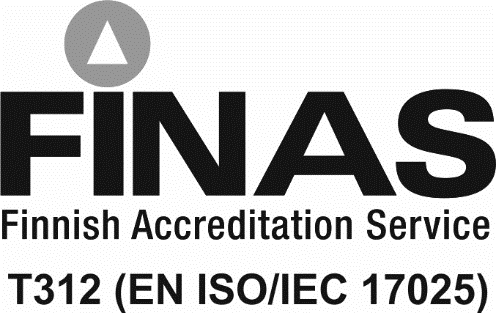 

(hinnat alk. 1.1.2024sis. ALV 24 %)

(hinnat alk. 1.1.2024sis. ALV 24 %)Laimennusviljely (tulos mikrobipitoisuutena, yksikkö pmy/g; alustat: THG/M2/DG18)Laimennusviljely (tulos mikrobipitoisuutena, yksikkö pmy/g; alustat: THG/M2/DG18)Laimennusviljely (tulos mikrobipitoisuutena, yksikkö pmy/g; alustat: THG/M2/DG18)Laimennusviljely (tulos mikrobipitoisuutena, yksikkö pmy/g; alustat: THG/M2/DG18)Laimennusviljely (tulos mikrobipitoisuutena, yksikkö pmy/g; alustat: THG/M2/DG18)Laimennusviljely (tulos mikrobipitoisuutena, yksikkö pmy/g; alustat: THG/M2/DG18)Laimennusviljely (tulos mikrobipitoisuutena, yksikkö pmy/g; alustat: THG/M2/DG18) 205 € / näyte 205 € / näyte + 64 € / näyte 
haluan myös suoramikroskopoinnin mikäli viljely ei osoita kasvua (jos  mahdollista materiaalityypin/ näytemäärän puolesta) + 64 € / näyte 
haluan myös suoramikroskopoinnin mikäli viljely ei osoita kasvua (jos  mahdollista materiaalityypin/ näytemäärän puolesta) + 64 € / näyte 
haluan myös suoramikroskopoinnin mikäli viljely ei osoita kasvua (jos  mahdollista materiaalityypin/ näytemäärän puolesta) + 64 € / näyte 
haluan myös suoramikroskopoinnin mikäli viljely ei osoita kasvua (jos  mahdollista materiaalityypin/ näytemäärän puolesta) + 64 € / näyte 
haluan myös suoramikroskopoinnin mikäli viljely ei osoita kasvua (jos  mahdollista materiaalityypin/ näytemäärän puolesta) + 64 € / näyte 
haluan myös suoramikroskopoinnin mikäli viljely ei osoita kasvua (jos  mahdollista materiaalityypin/ näytemäärän puolesta)Suoraviljely Valviran menetelmällä (suuntaa antava 
määräarvio, alustat: THG/M2/Hagem/DG18)Suoraviljely Valviran menetelmällä (suuntaa antava 
määräarvio, alustat: THG/M2/Hagem/DG18)Suoraviljely Valviran menetelmällä (suuntaa antava 
määräarvio, alustat: THG/M2/Hagem/DG18)Suoraviljely Valviran menetelmällä (suuntaa antava 
määräarvio, alustat: THG/M2/Hagem/DG18)Suoraviljely Valviran menetelmällä (suuntaa antava 
määräarvio, alustat: THG/M2/Hagem/DG18)Suoraviljely Valviran menetelmällä (suuntaa antava 
määräarvio, alustat: THG/M2/Hagem/DG18)Suoraviljely Valviran menetelmällä (suuntaa antava 
määräarvio, alustat: THG/M2/Hagem/DG18) 100 € / näyte 100 € / näyte + 64 € / näyte 
haluan myös suoramikroskopoinnin mikäli viljely ei osoita kasvua (jos  mahdollista materiaalityypin/ näytemäärän puolesta) + 64 € / näyte 
haluan myös suoramikroskopoinnin mikäli viljely ei osoita kasvua (jos  mahdollista materiaalityypin/ näytemäärän puolesta) + 64 € / näyte 
haluan myös suoramikroskopoinnin mikäli viljely ei osoita kasvua (jos  mahdollista materiaalityypin/ näytemäärän puolesta) + 64 € / näyte 
haluan myös suoramikroskopoinnin mikäli viljely ei osoita kasvua (jos  mahdollista materiaalityypin/ näytemäärän puolesta) + 64 € / näyte 
haluan myös suoramikroskopoinnin mikäli viljely ei osoita kasvua (jos  mahdollista materiaalityypin/ näytemäärän puolesta) + 64 € / näyte 
haluan myös suoramikroskopoinnin mikäli viljely ei osoita kasvua (jos  mahdollista materiaalityypin/ näytemäärän puolesta)Suoraviljely, lajistopainotettu (suuntaa antava määräarvio, alustat: THG/M2/DG18)Suoraviljely, lajistopainotettu (suuntaa antava määräarvio, alustat: THG/M2/DG18)Suoraviljely, lajistopainotettu (suuntaa antava määräarvio, alustat: THG/M2/DG18)Suoraviljely, lajistopainotettu (suuntaa antava määräarvio, alustat: THG/M2/DG18)Suoraviljely, lajistopainotettu (suuntaa antava määräarvio, alustat: THG/M2/DG18)Suoraviljely, lajistopainotettu (suuntaa antava määräarvio, alustat: THG/M2/DG18)Suoraviljely, lajistopainotettu (suuntaa antava määräarvio, alustat: THG/M2/DG18) 90 € / näyte 90 € / näyte + 64 € / näyte 
haluan myös suoramikroskopoinnin mikäli viljely ei osoita kasvua (jos  mahdollista materiaalityypin/ näytemäärän puolesta) + 64 € / näyte 
haluan myös suoramikroskopoinnin mikäli viljely ei osoita kasvua (jos  mahdollista materiaalityypin/ näytemäärän puolesta) + 64 € / näyte 
haluan myös suoramikroskopoinnin mikäli viljely ei osoita kasvua (jos  mahdollista materiaalityypin/ näytemäärän puolesta) + 64 € / näyte 
haluan myös suoramikroskopoinnin mikäli viljely ei osoita kasvua (jos  mahdollista materiaalityypin/ näytemäärän puolesta) + 64 € / näyte 
haluan myös suoramikroskopoinnin mikäli viljely ei osoita kasvua (jos  mahdollista materiaalityypin/ näytemäärän puolesta) + 64 € / näyte 
haluan myös suoramikroskopoinnin mikäli viljely ei osoita kasvua (jos  mahdollista materiaalityypin/ näytemäärän puolesta)Suoramikroskopointi (natiivitarkastelu) rajoitettu tunnistusSuoramikroskopointi (natiivitarkastelu) rajoitettu tunnistusSuoramikroskopointi (natiivitarkastelu) rajoitettu tunnistusSuoramikroskopointi (natiivitarkastelu) rajoitettu tunnistusSuoramikroskopointi (natiivitarkastelu) rajoitettu tunnistusSuoramikroskopointi (natiivitarkastelu) rajoitettu tunnistusSuoramikroskopointi (natiivitarkastelu) rajoitettu tunnistus 64 € / näyte 64 € / näytePintanäyte: (näyte rakenteen pinnalta, vauriopinta tai vertailupinta)Pintanäyte: (näyte rakenteen pinnalta, vauriopinta tai vertailupinta)Pintanäyte: (näyte rakenteen pinnalta, vauriopinta tai vertailupinta)Pintanäyte: (näyte rakenteen pinnalta, vauriopinta tai vertailupinta)Pintanäyte: (näyte rakenteen pinnalta, vauriopinta tai vertailupinta)Pintanäyte: (näyte rakenteen pinnalta, vauriopinta tai vertailupinta)Pintanäyte: (näyte rakenteen pinnalta, vauriopinta tai vertailupinta)Pintanäyte: (näyte rakenteen pinnalta, vauriopinta tai vertailupinta)Laimennosviljely, sisältää vertailunäytteen viljelyn (tulos mikrobi-pitoisuutena, yksikkö pmy/cm²; alustat: THG/M2/DG18).Laimennosviljely, sisältää vertailunäytteen viljelyn (tulos mikrobi-pitoisuutena, yksikkö pmy/cm²; alustat: THG/M2/DG18).Laimennosviljely, sisältää vertailunäytteen viljelyn (tulos mikrobi-pitoisuutena, yksikkö pmy/cm²; alustat: THG/M2/DG18).Laimennosviljely, sisältää vertailunäytteen viljelyn (tulos mikrobi-pitoisuutena, yksikkö pmy/cm²; alustat: THG/M2/DG18).Laimennosviljely, sisältää vertailunäytteen viljelyn (tulos mikrobi-pitoisuutena, yksikkö pmy/cm²; alustat: THG/M2/DG18).Laimennosviljely, sisältää vertailunäytteen viljelyn (tulos mikrobi-pitoisuutena, yksikkö pmy/cm²; alustat: THG/M2/DG18).Laimennosviljely, sisältää vertailunäytteen viljelyn (tulos mikrobi-pitoisuutena, yksikkö pmy/cm²; alustat: THG/M2/DG18).Laimennosviljely, sisältää vertailunäytteen viljelyn (tulos mikrobi-pitoisuutena, yksikkö pmy/cm²; alustat: THG/M2/DG18).Laimennosviljely, sisältää vertailunäytteen viljelyn (tulos mikrobi-pitoisuutena, yksikkö pmy/cm²; alustat: THG/M2/DG18).Laimennosviljely, sisältää vertailunäytteen viljelyn (tulos mikrobi-pitoisuutena, yksikkö pmy/cm²; alustat: THG/M2/DG18).Laimennosviljely, sisältää vertailunäytteen viljelyn (tulos mikrobi-pitoisuutena, yksikkö pmy/cm²; alustat: THG/M2/DG18). 205 € / näyte+vertai-
                    lunäyte (yht.) 205 € / näyte+vertai-
                    lunäyte (yht.) 205 € / näyte+vertai-
                    lunäyte (yht.) 205 € / näyte+vertai-
                    lunäyte (yht.)Suoraviljely, lajistopainotettu 
(suuntaa antava määräarvio, alustat: THG/M2/DG18)Suoraviljely, lajistopainotettu 
(suuntaa antava määräarvio, alustat: THG/M2/DG18)Suoraviljely, lajistopainotettu 
(suuntaa antava määräarvio, alustat: THG/M2/DG18)Suoraviljely, lajistopainotettu 
(suuntaa antava määräarvio, alustat: THG/M2/DG18)Suoraviljely, lajistopainotettu 
(suuntaa antava määräarvio, alustat: THG/M2/DG18)Suoraviljely, lajistopainotettu 
(suuntaa antava määräarvio, alustat: THG/M2/DG18)Suoraviljely, lajistopainotettu 
(suuntaa antava määräarvio, alustat: THG/M2/DG18)Suoraviljely, lajistopainotettu 
(suuntaa antava määräarvio, alustat: THG/M2/DG18)Suoraviljely, lajistopainotettu 
(suuntaa antava määräarvio, alustat: THG/M2/DG18)Suoraviljely, lajistopainotettu 
(suuntaa antava määräarvio, alustat: THG/M2/DG18)Suoraviljely, lajistopainotettu 
(suuntaa antava määräarvio, alustat: THG/M2/DG18) 78 € / näyte  78 € / näyte  78 € / näyte  78 € / näyte Suoramikroskopointi 
(natiivitarkastelu teippinäytteestä, rajoitettu tunnistus)Suoramikroskopointi 
(natiivitarkastelu teippinäytteestä, rajoitettu tunnistus)Suoramikroskopointi 
(natiivitarkastelu teippinäytteestä, rajoitettu tunnistus)Suoramikroskopointi 
(natiivitarkastelu teippinäytteestä, rajoitettu tunnistus)Suoramikroskopointi 
(natiivitarkastelu teippinäytteestä, rajoitettu tunnistus)Suoramikroskopointi 
(natiivitarkastelu teippinäytteestä, rajoitettu tunnistus)Suoramikroskopointi 
(natiivitarkastelu teippinäytteestä, rajoitettu tunnistus)Suoramikroskopointi 
(natiivitarkastelu teippinäytteestä, rajoitettu tunnistus)Suoramikroskopointi 
(natiivitarkastelu teippinäytteestä, rajoitettu tunnistus)Suoramikroskopointi 
(natiivitarkastelu teippinäytteestä, rajoitettu tunnistus)Suoramikroskopointi 
(natiivitarkastelu teippinäytteestä, rajoitettu tunnistus) 64 € / näyte 64 € / näyte 64 € / näyte 64 € / näytePölynäyte:Suoraviljely (muu kuin pintanäyte vaurio-/ vertailurakenteen pinnalta, suuntaa antava määräarvio; alustat: THG/M2/DG18). HUOM! Emme anna pölynäytteestä lausuntoa. 
 Suoraviljely (muu kuin pintanäyte vaurio-/ vertailurakenteen pinnalta, suuntaa antava määräarvio; alustat: THG/M2/DG18). HUOM! Emme anna pölynäytteestä lausuntoa. 
 Suoraviljely (muu kuin pintanäyte vaurio-/ vertailurakenteen pinnalta, suuntaa antava määräarvio; alustat: THG/M2/DG18). HUOM! Emme anna pölynäytteestä lausuntoa. 
 Suoraviljely (muu kuin pintanäyte vaurio-/ vertailurakenteen pinnalta, suuntaa antava määräarvio; alustat: THG/M2/DG18). HUOM! Emme anna pölynäytteestä lausuntoa. 
 Suoraviljely (muu kuin pintanäyte vaurio-/ vertailurakenteen pinnalta, suuntaa antava määräarvio; alustat: THG/M2/DG18). HUOM! Emme anna pölynäytteestä lausuntoa. 
 Suoraviljely (muu kuin pintanäyte vaurio-/ vertailurakenteen pinnalta, suuntaa antava määräarvio; alustat: THG/M2/DG18). HUOM! Emme anna pölynäytteestä lausuntoa. 
 Suoraviljely (muu kuin pintanäyte vaurio-/ vertailurakenteen pinnalta, suuntaa antava määräarvio; alustat: THG/M2/DG18). HUOM! Emme anna pölynäytteestä lausuntoa. 
 Suoraviljely (muu kuin pintanäyte vaurio-/ vertailurakenteen pinnalta, suuntaa antava määräarvio; alustat: THG/M2/DG18). HUOM! Emme anna pölynäytteestä lausuntoa. 
 Suoraviljely (muu kuin pintanäyte vaurio-/ vertailurakenteen pinnalta, suuntaa antava määräarvio; alustat: THG/M2/DG18). HUOM! Emme anna pölynäytteestä lausuntoa. 
 Suoraviljely (muu kuin pintanäyte vaurio-/ vertailurakenteen pinnalta, suuntaa antava määräarvio; alustat: THG/M2/DG18). HUOM! Emme anna pölynäytteestä lausuntoa. 
 Suoraviljely (muu kuin pintanäyte vaurio-/ vertailurakenteen pinnalta, suuntaa antava määräarvio; alustat: THG/M2/DG18). HUOM! Emme anna pölynäytteestä lausuntoa. 
  78 € / näyte 78 € / näyte 78 € / näyte 78 € / näyteNÄYTTEENOTON 
TIEDOT:Näytteenottaja:      Näytteenottopvm:      NÄYTTEENOTON 
TIEDOT:Näytteenottokohde*      Näytteenottokohde*      Koodi = SAMA NÄYTEPAKKAUKSESSA  Koodi = SAMA NÄYTEPAKKAUKSESSA  NäytteenottokohtaNäytteen / pinnan materiaaliLab.tunniste1     1     1     1     vertailunäyte2     2     2     2     vertailunäyte3     3     3     3     vertailunäyte4     4     4     4     vertailunäyte5     vertailunäytevertailunäyte6     vertailunäytevertailunäyte7     vertailunäytevertailunäyte8     vertailunäytevertailunäyte9     vertailunäytevertailunäyte10    vertailunäytevertailunäyte11     vertailunäytevertailunäyte12     vertailunäytevertailunäyte13     vertailunäytevertailunäyte14     vertailunäytevertailunäyte15     vertailunäytevertailunäyte16     vertailunäytevertailunäyte17     vertailunäytevertailunäyte18     vertailunäytevertailunäyte19     vertailunäytevertailunäyte20     vertailunäytevertailunäyte21     vertailunäytevertailunäyte22     vertailunäytevertailunäyte23     vertailunäytevertailunäyte24     vertailunäytevertailunäyte25     vertailunäytevertailunäyte26     vertailunäytevertailunäyte27     vertailunäytevertailunäyte28     vertailunäytevertailunäyte29     vertailunäytevertailunäyte30     vertailunäytevertailunäyte31     vertailunäytevertailunäyte32      vertailunäytevertailunäyte33      vertailunäytevertailunäyte34      vertailunäytevertailunäyte35      vertailunäytevertailunäyte36      vertailunäytevertailunäyte37      vertailunäytevertailunäyte38      vertailunäytevertailunäyte39      vertailunäytevertailunäyte40      vertailunäytevertailunäyte41      vertailunäytevertailunäyte42      vertailunäytevertailunäyte43      vertailunäytevertailunäyte44      vertailunäytevertailunäyte